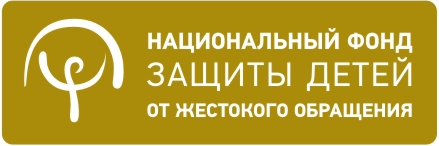 СБОР И ИЗУЧЕНИЕ ЛУЧШИХ ПРАКТИКВ СФЕРЕ ЗАЩИТЫ И ПОДДЕРЖКИ СЕМЬИ И ДЕТСТВАУважаемые коллеги!Национальный фонд защиты детей от жестокого обращения продолжает сбор информации о передовом опыте в сфере защиты семьи и детства, профилактики социального сиротства, профилактики жестокого обращения с детьми, семейного устройства детей, оставшихся без попечения родителей, адаптации выпускников организаций для детей сирот.Приглашаем Вас поделиться информацией о реализуемых вами программах, методиках и технологиях работы в указанных областях, которые Вы считаете наиболее интересными и результативными. Для этого заполните, пожалуйста, краткую анкету – отдельно на каждую практику, которую Вы хотели бы представить. Для ответов на вопросы используйте столько места, сколько будет необходимо. Мы обратимся к Вам с дополнительными вопросами, если они возникнут.Ваша информация будет рассмотрена российскими экспертами и, по результатам анализа, может быть, с Вашего согласия, размещена на карте передового российского опыта.С надеждой на плодотворное сотрудничество,ФОРМА ОПИСАНИЯ ЛУЧШЕЙ ПРАКТИКИ1. Целевая группа (кто является клиентами/благополучателями):2. Цель (ожидаемый результат – как должна измениться ситуация/состояние представителей целевой группы):3. Суть практики (краткое описание):4. Количество клиентов/благополучателей в год:5. Временные затраты на помощь одному клиенту/благополучателю (в среднем):6. Необходимая численность и квалификация специалистов:7. Используемое оборудование и материалы:8. Как давно вы реализуете эту практику:Организационно-правовая форма и название организации:___________________________________________________________________________________Анкету заполнил (фамилия, имя, отчество, должность):___________________________________________________________________________________Председатель Правления Национального фонда защиты детей от жестокого обращения,член Правительственной комиссии по делам несовершеннолетних и защите их прав,член Совета Министерства образования и науки по вопросам защиты прав детей-сирот и детей, оставшихся без попечения родителей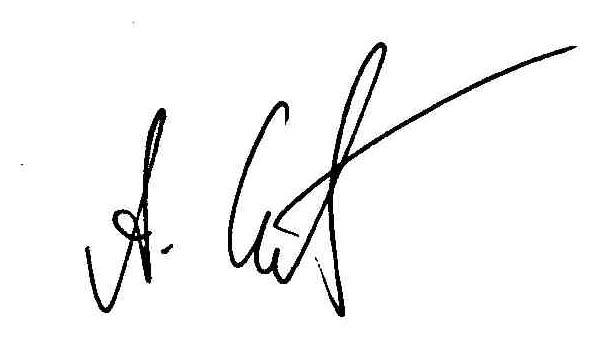 



А.М. Спивак